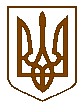 БУЧАНСЬКА     МІСЬКА      РАДАКИЇВСЬКОЇ ОБЛАСТІДВАДЦЯТЬ ВОСЬМА СЕСІЯ   СЬОМОГО  СКЛИКАННЯР  І   Ш   Е   Н   Н   Я« 27 » квітня  2017 р. 							№  1240- 28 –VІIПро роботу ПКПП «Теплокомунсервіс», напрямки розвитку, модернізації щодо економії енергоносіїв та надання якісних послуг населенню міста БучаЗаслухавши інформацію директора ПКПП «Теплокомунсервіс» Пирча С.В. про роботу підприємства щодо напрямків розвитку, модернізації та стану проходження опалювального сезону у м. Буча, керуючись Законом України “Про місцеве самоврядування в Україні ”, міська радаВИРІШИЛА:1. Інформацію директора ПКПП «Теплокомунсервіс» Пирча С.В. про роботу підприємства та   напрямків розвитку, модернізації взяти до відома (додаток 1).
          2. Роботу ПКПП «Теплокомунсервіс»   по наданню послуг населенню в м. Буча визнати задовільною,  звернути увагу директора підприємства  на удосконалення напрямків роботи по модернізації систем теплопостачання щодо економії енергоносіїв,  з метою покращення  надання якісних послуг з  теплопостачання населенню міста Буча.
   Міський голова						А.П.Федорук                                                                                                       Додаток 1до рішення  Бучанської міської ради№ 1240-28-УІІ від «27»  квітня  2017 рокуІнформація про підсумки роботи підприємств житлово-комунального господарства в осінньо-зимовий період 2016 – 2017  р. р.  та  заплановані  організаційно-технічні заходи по підготовці теплового господарства  до  опалювального сезону 2017-2018 р. 	    З метою підготовки теплового господарства до ефективної та безаварійної роботи в опалювальний (осінньо-зимовий) період 2016-2017р.  було розроблено та затверджено наказом директора по підприємству Організаційно-технічні заходи по підготовці котельного господарства  ПКПП “Теплокомунсервіс” до опалювального періоду, розроблено план ремонтів та модернізації теплових мереж, які відповідають вимогам Правил підготовки теплових господарств до опалювального періоду та інших нормативних документів  на підприємстві проведено наступні роботи:Теплові мережі:1. проведена повна заміна  250 п.м теплової мережі  в межах будинків по вул. Польова 22, Польова 24,  Польова 26, ДНЗ “Сонячний” з заміною труб на попередньо ізольовані(поліуретанові)   Ø100-80 з проведенням ревізії засувок на будинки та встановленням нової запірної арматури  Dy-100 2 шт.,  Dy-50 4 шт. ,  з  відновленням дорожнього покриття та приведенням у належний стан прибудинкових територій по закінченню ремонтних робіт. (приєднана ТМ котельні по вул. Героїв Майдану 15а);2. проведена повна заміна  300 п.м теплової мережі  в межах будинків по вул. Яблунська 203в, Яблунська 203б з заміною труб на попередньо ізольовані(поліуретанові)   Ø100-80 з проведенням ревізії засувок на будинки (приєднана ТМ котельні по вул. Яблунська 203Є);3. проведена повна заміна  80 п.м теплової мережі  в межах будинків по вул. Водопровідна 48,  Водопровідна 50 з заміною труб на попередньо ізольовані(поліуретанові)   Ø100-80 з проведенням ревізії засувок на будинки та заміною запірно - регулюючої арматури (приєднана ТМ котельні по вул. Яблунська 203Є);4. Реконструкція теплової мережі (ТМ) з монтажем шарових кранів Dy 150 -2шт. На вході траси в ЖБ Нове шосе 11а з метою забезпечення подальшої можливості регулювання роботи ТМ до житлових будинків по вул. Польова 28, Польова 30, Нове шосе 13, Нове шосе 15 та проведення ремонтних робіт(приєднана ТМ котельні по вул. Енергетиків 4а);  ;Виконані  приписи  Інспекції Держенергонагляду у Київській обл. . Виробничо-технічним відділом та відділом ОП підготовлений   необхідний пакет  документів для отримання дозволу Інспекції Держенергонагляду на роботу котелень в опалювальний період 2016-2017р.Отримано Дозволи Державної екологічної інспекції  у Київській обл. на викиди забруднюючих речовин в атмосферне повітря ( всі котельні підприємства). IV.      Отримано Дозволи  Головного Управління Держпраці у Київській обл. на експлуатацію систем газопостачання та газовикористовуючого обладнання потужністю понад 100 кВт на 22 котельні.V. Відповідно до вимог нормативних документів проведено навчання  інженерно-технічного та оперативного  персоналу підприємства в  Навчальному центрі ТОВ “Добротвір”.VI.  Проведено чергову повірку вузлів обліку газу, коректорів, датчиків тиску та температур  на 22 котельних.VII. В котельних підприємства м. Буча проведено:- планову  чергову повірку комерційних вузлів обліку спожитого газу;- регулювання автоматики управління процесам горіння газу в пальниках на 67 котлах;-  технічне обслуговування (ТО) та ремонт електрообладнання  та електропроводів котелень;- хімічну промивку котлів та водопідігрівачів на 6 котельних;- ремонт покрівлі  котелень по вул. Вокзальна 46, Героїв Майдану 15а, Чкалова 1а.1. котельня по вул. Вишнева 3ремонт та чищення  котлів Buderus S 825 M в кількості 3 шт., підготовку та технічне опосвідчення котлів №1, №2;чистка димоходів котлів;ревізія запірної арматури;чищення фільтрів котлової мережі;технічне обслуговування (ТО)  теплової мережі  (ТМ) з ревізією засувок в теплових камерах (ТК);2. котельня по вул. Тарасівська 32ремонт та чищення  котлів КСВа-2,5Гс заміна сальників на гранбуксах фронтальних плит котлів в кількості 2 шт. ;чистка димоходів котлів;технічне обслуговування (ТО) та ремонт газових  пальників котлів в кількості 2 шт. ;ремонт та регулювання запобіжних клапанів;ремонт шарових кранів в кількості 4 шт. Dy 150;заміна сальникових набивок на насосах D 200 на 2 насосах;технічне обслуговування (ТО) засувок   Dy 150 — 4 шт.; Dy 100 — 2 шт.;ревізія пожежних кранів (ПК) з заміною шарового крану  та вентилів Dy50;ревізія та ремонт кранів ХВО;технічне обслуговування (ТО)  теплової мережі  (ТМ) котельні: ТО засувок в теплових камерах (ТК) засувок Dy 200 -4 шт., Dy 150 -6 шт.,Dy 80 -4 шт., Dy 50 -6 шт.; ревізія та встановлення блінд.3. котельня по вул. Героїв Майдану 15а,ремонт та чищення  котлів«Колві-1500» (2 од);котла «Колві-3000» (1 од) з футеруванням фронтальних плит;технічне обслуговування ТО котла ТГВ-2,8 (2 од)чистка димоходів котлів;технічне обслуговування (ТО) та ремонт  газових пальників котлів в кількості 5 шт. ;ремонт насосного обладнання;роботи  в приміщенні котельні з реконструкції ТМ та насосної групи зі зворотньої подачі на пряму подачу з метою покращення циркуляції води в котлах;технічне обслуговування (ТО)  теплової мережі  (ТМ) котельні: ТО засувок в теплових камерах (ТК);4. котельня по вул. Енергетиків 4аремонт та чищення  котла «Колві-3000» (1 од); котла «Термотехнік ТТ100» (1 од); котел Superrac – (1 од)ремонт насосу  D 200 з заміною підшипників та сальникових набивок;технічне обслуговування (ТО) та ремонт газових  пальників котлів в кількості 3 шт. ;технічне обслуговування (ТО)  теплової мережі  (ТМ) котельні: ТО засувок в теплових камерах (ТК);тривають роботи по встановленню регулятору тиску на системі підживлення ТМ.5. котельня по вул. Чкалова 1а,ремонт та чищення  котлів  Колві (2од);технічне обслуговування (ТО) та ремонт газових  пальників котлів в кількості 2 шт. ;чистка димоходів котлів;технічне обслуговування (ТО)  теплової мережі  (ТМ) котельні: ревізія засувок в теплових камерах (ТК);ревізія та ТО засувок на системі ХВО Dy 80 — 6 шт.;ревізія засувок на солерозчиннику;6. котельня по вул. Києво-Мироцька 106,ремонт та чищення  котлів  Колві (2од);технічне обслуговування (ТО) та ремонт газових  пальників котлів в кількості 2 шт. ;чистка димоходів котлів;технічне обслуговування (ТО)  теплової мережі  (ТМ) котельні: ревізія засувок в теплових камерах (ТК);7. котельня по вул. Яблунська 203єремонт та чищення  котлів  Колві 1500 (3од) з футеруванням фронтальних плит;технічне обслуговування (ТО) та ремонт газових  пальників котлів в кількості 3 шт. ;чистка димоходів котлів;ремонт насосної групи;технічне обслуговування (ТО)  теплової мережі  (ТМ) котельні: ревізія засувок в теплових камерах (ТК);ревізія та ТО засувок на системі ХВО ;8. котельня по вул. Стадіонна 5аремонт та чищення  котлів  Колві 1500 (3од) з футеруванням фронтальних плит;технічне обслуговування (ТО) та ремонт газових  пальників котлів в кількості 3 шт. ;чистка димоходів котлів;ремонт насосної групи;чистка димоходів котлів;технічне обслуговування (ТО)  теплової мережі  (ТМ) котельні: ревізія засувок в теплових камерах (ТК);9. котельня по вул. Вокзальна 104 (ЗОШ № 5)ремонт та чищення  котлів    КСВа — 0,63 (2 од);технічне обслуговування (ТО) та ремонт газових  пальників котлів в кількості 3 шт. ;чистка димоходів котлів;встановлено пристрій частотного регулювання насосу ;ревізія засувок в теплових камерах (ТК);10. котельня по вул. Вокзальна  46(ЗОШ № 3)ремонт та чищення  котлів  Колві 160  (2од);технічне обслуговування (ТО) та ремонт газових  пальників котлів в кількості 2 шт. ;чистка димоходів котлів;11. котельня по вул. Вишневецького 15 (ДНЗ “Пролісок”)ремонт та чищення  котлів  Колві 100  (1од), Колві 50 (1од);технічне обслуговування (ТО) та ремонт газових  пальників котлів в кількості 2 шт. ;чистка димоходів котлів;заміна запірної арматури на мережному насосі;в приміщенні ДНЗ на  перших в системі опалювальних приладах встановлена регулююча арматура подачі тепла;12. котельня по вул. Вокзальна  115 (ДНЗ “Козачок”)ремонт та чищення  котлів  Колві 100  (2од);технічне обслуговування (ТО) та ремонт газових  пальників котлів в кількості 2 шт. ;чистка димоходів котлів;13. котельня по вул. А. Михайловського 74 (ЗОШ № 1)ремонт та чищення  котлів  Колві 100  (2од);технічне обслуговування (ТО) та ремонт газових  пальників котлів в кількості 2 шт. ;технічне обслуговування допоміжного теплотехнічного обладнання;14. котельня по вул. Шевченка 14 (ЗОШ № 2)ремонт та чищення  котлів  Колві 500  (1од);технічне обслуговування (ТО) та ремонт газових  пальників котлів в кількості 1 шт. ;технічне обслуговування допоміжного теплотехнічного обладнання;15. котельня по вул. Радгоспна 7ремонт та чищення  котлів  Колві 100  (1од);технічне обслуговування (ТО) та ремонт газових  пальників котлів в кількості 1 шт. ;технічне обслуговування допоміжного теплотехнічного обладнання;16. котельня по вул. Островського 24ремонт та чищення  котлів  Колві 50  (2од);технічне обслуговування (ТО) та ремонт газових  пальників котлів в кількості 2 шт. ;технічне обслуговування допоміжного теплотехнічного обладнання;17. котельня по вул. Києво-Мироцька 104,ремонт та чищення  блоків нагріву теплоносія АF 105 ФЕГ   (3од);чистка димоходів ;технічне обслуговування допоміжного теплотехнічного обладнання;18. котельня по вул. Пушкінська 59бремонт та чищення  модулів  нагріву   “Бернард МН 120” (12од);чистка димоходів ;технічне обслуговування допоміжного теплотехнічного обладнання;19. вул. Нове шосе 8ачищення  модулів  нагріву   “Бернард МН 120” (10од);чистка димоходів ;технічне обслуговування допоміжного теплотехнічного обладнання;20. котельня по вул. Б. Хмельницького 2ремонт та чищення  котлів  “Vitoplex 100 sx1”  (2од);технічне обслуговування (ТО) та ремонт газових  пальників котлів в кількості 2 шт. ;технічне обслуговування допоміжного теплотехнічного обладнання;21. котельня по вул. Б. Хмельницького 4ремонт та чищення  котлів  “АRS 700”  (1од); “АRS 800”  (1од)чистка димоходів котлів;технічне обслуговування (ТО) та ремонт газових  пальників котлів в кількості 2 шт. ;технічне обслуговування допоміжного теплотехнічного обладнання22. котельня по вул. Садова 7б  ремонт та чищення  модулів  нагріву   “Бернард МН 120” (8од);технічне обслуговування допоміжного теплотехнічного обладнання;23. котельня по вул. Центральна 33времонт та чищення  котлів  “ Rendomax R3404”  (2од);технічне обслуговування (ТО) та ремонт газових  пальників котлів в кількості 2 шт. ;технічне обслуговування допоміжного теплотехнічного обладнання;Таким чином,  внаслідок проведення належної підготовки до опалювального сезону,  під час проходження опалювального сезону 2016-2017 р. зривів, які могли б привести до негативних наслідків  в м. Буча, не було.     До початку опалювального сезону 2017-2018 р. заплановані наступні організаційно-технічні заходи по підготовці теплового господарства   № п/пАдреса котельніПерелік робіт№ п/пАдреса котельніПерелік робіт1бул. Богдана Хмельницького, № 2
м. БучаОбладнання1бул. Богдана Хмельницького, № 2
м. Буча-ТО теплотехнічного обладнання та усунення виявлених несправностей;1бул. Богдана Хмельницького, № 2
м. Буча-Перевірка і чистка дренажної системи;1бул. Богдана Хмельницького, № 2
м. Буча-Огляд та перевірка вузла обліку теплової енергії1бул. Богдана Хмельницького, № 2
м. Буча-Ремонт, ТО та повірка манометрів 1бул. Богдана Хмельницького, № 2
м. Буча-Встановлення ЧП 3,7 кВт , перекимикача та монтаж схеми двох насосів від одного ЧП1бул. Богдана Хмельницького, № 2
м. Буча-Проведення профілактичних випробувань ЕТЛ1бул. Богдана Хмельницького, № 2
м. Буча-Перетрасування освітлення перед фронтом котлів1бул. Богдана Хмельницького, № 2
м. БучаБудівля1бул. Богдана Хмельницького, № 2
м. Буча-Косметичний ремонт приміщення котельної2бул. Богдана Хмельницького
№ 4
м. БучаОбладнання2бул. Богдана Хмельницького
№ 4
м. Буча-Відновлення (ремонт) футеровки дверей в котлі № 22бул. Богдана Хмельницького
№ 4
м. Буча-ТО теплотехнічного обладнання та усунення виявлених несправностей2бул. Богдана Хмельницького
№ 4
м. Буча-Перевірка і чистка дренажної системи2бул. Богдана Хмельницького
№ 4
м. Буча-Огляд та перевірка вузла обліку теплової енергії2бул. Богдана Хмельницького
№ 4
м. Буча-Ремонт, ТО та повірка манометрів 2бул. Богдана Хмельницького
№ 4
м. БучаБудівля2бул. Богдана Хмельницького
№ 4
м. Буча-Косметичний ремонт приміщення котельної3вул. Садова  № 7 "Б"
м. БучаОбладнання3вул. Садова  № 7 "Б"
м. Буча-ТО теплотехнічного обладнання та усунення виявлених несправностей3вул. Садова  № 7 "Б"
м. Буча-Перевірка і чистка дренажної системи3вул. Садова  № 7 "Б"
м. Буча-Промивка секцій нагріву в модулях "Бернард"3вул. Садова  № 7 "Б"
м. Буча-Огляд та перевірка вузла обліку теплової енергії3вул. Садова  № 7 "Б"
м. Буча-Ремонт, ТО та повірка манометрів 3вул. Садова  № 7 "Б"
м. БучаБудівля3вул. Садова  № 7 "Б"
м. Буча-Косметичний ремонт приміщення котельної4вул. Центральна 
№  33 "В"
м. БучаОбладнання4вул. Центральна 
№  33 "В"
м. Буча-ТО теплотехнічного обладнання та усунення виявлених несправностей4вул. Центральна 
№  33 "В"
м. Буча-Перевірка і чистка дренажної системи4вул. Центральна 
№  33 "В"
м. Буча-Хімічна промивка котлоагрегатів №1 , 2 4вул. Центральна 
№  33 "В"
м. Буча-Заміна зворотних клапанів (2 шт.) Dy=804вул. Центральна 
№  33 "В"
м. Буча-Врізка гільз під термометри (2 шт.)4вул. Центральна 
№  33 "В"
м. Буча-Огляд та перевірка вузла обліку теплової енергії4вул. Центральна 
№  33 "В"
м. Буча-Ремонт, ТО та повірка манометрів 5вул. Яблунська№ 203 "Є"
м. БучаОбладнання5вул. Яблунська№ 203 "Є"
м. Буча-ТО насосного обладнання5вул. Яблунська№ 203 "Є"
м. БучаТО котлоагрегатів5вул. Яблунська№ 203 "Є"
м. Буча-Перекладання трубопроводів води в котельні5вул. Яблунська№ 203 "Є"
м. Буча-Виконання дренажного отвору в димовій трубі5вул. Яблунська№ 203 "Є"
м. Буча-Утеплення основи димової труби5вул. Яблунська№ 203 "Є"
м. Буча-Огляд та перевірка вузла обліку теплової енергії5вул. Яблунська№ 203 "Є"
м. Буча-Ремонт, ТО та повірка манометрів 5вул. Яблунська№ 203 "Є"
м. БучаТеплова мережа5вул. Яблунська№ 203 "Є"
м. Буча-ТО, а при необхідності заміна, запірнорегулюючої арматури в ТК по приєднаним зовнішнім мережам котельні5вул. Яблунська№ 203 "Є"
м. Буча-Перекладання ділянки трубопроводу від ТК - 85вул. Яблунська№ 203 "Є"
м. Буча-Виконання шайбування на трубопроводі подачі теплоносія5вул. Яблунська№ 203 "Є"
м. Буча-Очищення та ремонт ТК по приєднаним мережам6вул. Стадіонна № 5 "А"
м. Буча Обладнання-ТО насосного обладнання6вул. Стадіонна № 5 "А"
м. Буча ТО котлоагрегатів6вул. Стадіонна № 5 "А"
м. Буча -Перевірка і чистка дренажної системи6вул. Стадіонна № 5 "А"
м. Буча -Виконання дренажного отвору в димовій трубі6вул. Стадіонна № 5 "А"
м. Буча -Утеплення основи димової труби6вул. Стадіонна № 5 "А"
м. Буча -Огляд та перевірка вузла обліку теплової енергії6вул. Стадіонна № 5 "А"
м. Буча -Ремонт, ТО та повірка манометрів 6вул. Стадіонна № 5 "А"
м. Буча Теплова мережа-ТО, а при необхідності заміна, запірнорегулюючої арматури в ТК по приєднаним зовнішнім мережам котельні6вул. Стадіонна № 5 "А"
м. Буча -Очищення та ремонт ТК по приєднаним мережам6вул. Стадіонна № 5 "А"
м. Буча -Капітальний ремонт ТК — 16 (відновлення аварійних плит в ТК)6вул. Стадіонна № 5 "А"
м. Буча Будівля6вул. Стадіонна № 5 "А"
м. Буча -Облаштування сан.вузла на території котельні7вул. Ястремська№ 7
м. БучаОбладнання-Чищення та промивка котла КОЛВІ-ТЕРМОНА КТН 100 СЕ7вул. Ястремська№ 7
м. Буча-Ремонт та ТО запірної арматури, фільтрів, насосів, насосної станції7вул. Ястремська№ 7
м. Буча-Чищення та промивка ємності запасу води7вул. Ястремська№ 7
м. Буча-ТО гідроакумулятора7вул. Ястремська№ 7
м. Буча-Перевірка стану та чищення димохідної труби7вул. Ястремська№ 7
м. Буча-ТО компенсаційного бака7вул. Ястремська№ 7
м. Буча-Ремонт та ТО газозапальникового пристрою з газовою арматурою і пристроями безпеки7вул. Ястремська№ 7
м. Буча-Огляд та перевірка вузла обліку теплової енергії7вул. Ястремська№ 7
м. Буча-Ремонт, ТО та повірка манометрів 7вул. Ястремська№ 7
м. Буча-Ремонт та ТО газових приладів в котельні 7вул. Ястремська№ 7
м. Буча-Ремонт та ТО силового обладнання котельні8вул. А.Михайловського № 74 (ЗОШ №1)
м. БучаОбладнання-Чищення та промивка котла КОЛВІ-ТЕРМОНА КТН 100 СЕ8вул. А.Михайловського № 74 (ЗОШ №1)
м. Буча-Ремонт та ТО запірної арматури, фільтрів, насосів, насосної станції8вул. А.Михайловського № 74 (ЗОШ №1)
м. Буча-ТО гідроакумуляторів8вул. А.Михайловського № 74 (ЗОШ №1)
м. Буча-Чищення та промивка ємності запасу води8вул. А.Михайловського № 74 (ЗОШ №1)
м. Буча-Перевірка стану та чищення димохідної труби8вул. А.Михайловського № 74 (ЗОШ №1)
м. Буча-ТО компенсаційного бака8вул. А.Михайловського № 74 (ЗОШ №1)
м. Буча-Ремонт та ТО газопальникового пристрою з газовою арматурою і пристроями безпеки8вул. А.Михайловського № 74 (ЗОШ №1)
м. Буча-Огляд та перевірка вузла обліку теплової енергії8вул. А.Михайловського № 74 (ЗОШ №1)
м. Буча-Ремонт, ТО та повірка манометрів 8вул. А.Михайловського № 74 (ЗОШ №1)
м. Буча-Ремонт та ТО силового обладнання котельні8вул. А.Михайловського № 74 (ЗОШ №1)
м. Буча-Ремонт та ТО газових приладів в котельні та ШРП9вул. Вокзальна № 46 "А"
(ЗОШ №3)
м. БучаОбладнання-Чищення та промивка котлів термоблока 400Д9вул. Вокзальна № 46 "А"
(ЗОШ №3)
м. Буча-Чищення та промивка твердопаливного котла 200 WMSP9вул. Вокзальна № 46 "А"
(ЗОШ №3)
м. Буча-Ремонт та ТО запірної арматури, фільтрів, насосів, насосної станції9вул. Вокзальна № 46 "А"
(ЗОШ №3)
м. Буча-Чищення та промивка ємності запасу води9вул. Вокзальна № 46 "А"
(ЗОШ №3)
м. Буча-Перевірка стану та чищення димохідної труби9вул. Вокзальна № 46 "А"
(ЗОШ №3)
м. Буча-Монтаж схеми періодичного продування котлів9вул. Вокзальна № 46 "А"
(ЗОШ №3)
м. Буча-ТО компенсаційного бака9вул. Вокзальна № 46 "А"
(ЗОШ №3)
м. Буча-Ремонт та ТО газових пальників 9вул. Вокзальна № 46 "А"
(ЗОШ №3)
м. Буча-Огляд та перевірка вузла обліку теплової енергії9вул. Вокзальна № 46 "А"
(ЗОШ №3)
м. Буча-Ремонт, ТО та повірка манометрів 9вул. Вокзальна № 46 "А"
(ЗОШ №3)
м. Буча-Ремонт та ТО газових приладів в котельні9вул. Вокзальна № 46 "А"
(ЗОШ №3)
м. Буча-Проведення профілактичних випробувань ЕТЛ9вул. Вокзальна № 46 "А"
(ЗОШ №3)
м. Буча-Ремонт та ТО силового обладнання котельні10вул. Вокзальна № 115 
ДНЗ "Козачок"
м. БучаОбладнання-Чищення та промивка котла КОЛВІ-ТЕРМОНА КТН 100 СЕ10вул. Вокзальна № 115 
ДНЗ "Козачок"
м. Буча-Ремонт та ТО запірної арматури, фільтрів, насосів, насосної станції10вул. Вокзальна № 115 
ДНЗ "Козачок"
м. Буча-Перевірка стану та чищення димохідних труб10вул. Вокзальна № 115 
ДНЗ "Козачок"
м. Буча-Чищення та промивка ємності запасу води10вул. Вокзальна № 115 
ДНЗ "Козачок"
м. Буча-Ремонт та ТО газопальникового пристрою з газовою арматурою і пристроями безпеки10вул. Вокзальна № 115 
ДНЗ "Козачок"
м. Буча-Огляд та перевірка вузла обліку теплової енергії10вул. Вокзальна № 115 
ДНЗ "Козачок"
м. Буча-Ремонт, ТО та повірка манометрів 10вул. Вокзальна № 115 
ДНЗ "Козачок"
м. Буча-Ремонт та ТО газових приладів в котельні та ШРП10вул. Вокзальна № 115 
ДНЗ "Козачок"
м. Буча-Ремонт та ТО силового обладнання котельні10вул. Вокзальна № 115 
ДНЗ "Козачок"
м. БучаБудівля10вул. Вокзальна № 115 
ДНЗ "Козачок"
м. Буча-Фарбування огородження котельні10вул. Вокзальна № 115 
ДНЗ "Козачок"
м. Буча-Фарбування підлоги в котельні11вул. Островського № 24
м. БучаОбладнання-Чищення та промивка котла КОЛВІ-ТЕРМОНА КТН 50 СР11вул. Островського № 24
м. Буча-Ремонт та ТО запірної арматури, фільтрів, насосів11вул. Островського № 24
м. Буча-Огляд та перевірка вузла обліку теплової енергії11вул. Островського № 24
м. Буча-Ремонт та ТО газопальникового пристрою з газовою арматурою11вул. Островського № 24
м. БучаБудівля11вул. Островського № 24
м. Буча-Фарбування трубопроводів в котельні12вул. Шевченка № 14
м. БучаОбладнання-Чищення та промивка котла КОЛВІ-50012вул. Шевченка № 14
м. Буча-Чищення та промивка котла "Мотор Січ-190"12вул. Шевченка № 14
м. Буча-Ремонт та ТО запірної арматури, фільтрів, насосів12вул. Шевченка № 14
м. Буча-Перевірка стану та чищення димохідних труб12вул. Шевченка № 14
м. Буча-Монтаж схеми періодичного продування котлів12вул. Шевченка № 14
м. Буча-Чищення та промивка ємності запасу води12вул. Шевченка № 14
м. Буча-Ремонт та ТО газового пальника С 7512вул. Шевченка № 14
м. Буча-Огляд та перевірка вузла обліку теплової енергії12вул. Шевченка № 14
м. Буча-Ремонт, ТО та повірка манометрів 12вул. Шевченка № 14
м. Буча-Ремонт та ТО газових приладів в котельні та ШРП12вул. Шевченка № 14
м. Буча-Ремонт та ТО силового обладнання котельні13вул. Києво-Мироцька № 104
м. БучаОбладнання13вул. Києво-Мироцька № 104
м. БучаЗамінити три модулі нагріву  ФЕГ-ВЕСТАЛ AF 105 на три модулі нагріву МН120 Бернард13вул. Києво-Мироцька № 104
м. БучаВ разі не придбання модулів нагріву МН120 Бернард  виконати:
-ремонт чотирьох газових блоків;
-заміну трьох насосів Wilo RS25/7;
-ТО модулів  нагріву  ФЕГ-ВЕСТАЛ AF 10513вул. Києво-Мироцька № 104
м. БучаВиконати заміну  двох  насосів Wilo TS 60/110 теплової мережі13вул. Києво-Мироцька № 104
м. БучаХімічна підготовка води:
-придбати та змонтувати клапан бойпасу сирої води;
-виконати заміну катіоніту КУ213вул. Києво-Мироцька № 104
м. БучаТО гідроакумуляторів13вул. Києво-Мироцька № 104
м. Буча-Придбати та ввести в експлуатацію систему відпуску теплової енергії  в залежності від температури зовнішнього середовища13вул. Києво-Мироцька № 104
м. Буча-Огляд та перевірка вузла обліку теплової енергії13вул. Києво-Мироцька № 104
м. Буча-Ремонт та ТО газових приладів в котельні та ШРП13вул. Києво-Мироцька № 104
м. Буча-Ремонт та ТО силового обладнання котельні13вул. Києво-Мироцька № 104
м. БучаБудівля13вул. Києво-Мироцька № 104
м. Буча-Заміна двох віконних рам13вул. Києво-Мироцька № 104
м. Буча-Частковий ремонт покрівлі даху котельні13вул. Києво-Мироцька № 104
м. Буча-Ремонт стін в середині приміщення котельні14вул. Нове шосе № 8 "А"
м. БучаОбладнання-Ремонт та ТО модулів нагріву МН120 Бернард14вул. Нове шосе № 8 "А"
м. Буча-Ремонт та ТО запірної арматури, фільтрів14вул. Нове шосе № 8 "А"
м. Буча-Ремонт та ТО насосів підживлення системи опалення14вул. Нове шосе № 8 "А"
м. Буча-Чищення та промивка ємності запасу води14вул. Нове шосе № 8 "А"
м. Буча-Ремонт клапану управління фільтрами ХВО14вул. Нове шосе № 8 "А"
м. Буча-Придбання та монтування клапану  Ду25, заповнення ємності запасу води14вул. Нове шосе № 8 "А"
м. Буча-Ремонт та ТО газових приладів в котельні14вул. Нове шосе № 8 "А"
м. Буча-Ремонт та ТО силового обладнання котельні15вул. Вишневецького № 15
м. БучаОбладнання-Чищення та промивка котла КОЛВІ-ТЕРМОНА :
КТН100  - 1шт., КТН 50 - 1шт15вул. Вишневецького № 15
м. Буча-Ремонт та ТО запірної арматури, фільтрів, насосів15вул. Вишневецького № 15
м. Буча-Перевірка стану та чищення димохідних труб15вул. Вишневецького № 15
м. Буча-Монтування ємності запасу води та  насосу -підживлення15вул. Вишневецького № 15
м. Буча-Монтування вентиляційної  труби15вул. Вишневецького № 15
м. Буча-Придбати та змонтувати котел потужністю 50 кВт.15вул. Вишневецького № 15
м. Буча-Ремонт та ТО газопальникового пристрою з газовою арматурою і пристроями безпеки 15вул. Вишневецького № 15
м. Буча-Огляд та перевірка вузла обліку теплової енергії15вул. Вишневецького № 15
м. Буча-Заміна газопальникового пристрою на котлі КОЛВІ-ТЕРМОНА 50 КТН15вул. Вишневецького № 15
м. Буча-Монтування захисту насосів теплової мережі по “сухому ходу”15вул. Вишневецького № 15
м. Буча-Ремонт та ТО газових приладів в котельні та ШРП15вул. Вишневецького № 15
м. Буча-Ремонт та ТО силового обладнання котельні16вул. Вокзальна № 104
м. БучаОбладнання-Чищення та промивка котлів КСВа 0,63 Гн в кількості двох одиниць16вул. Вокзальна № 104
м. Буча-Ремонт та ТО запірної арматури, фільтрів, насосів16вул. Вокзальна № 104
м. Буча-Заміна запірної арматури (крани кульові Ду80)  дві одиниці на котлоагрегаті КСВа 0,63Гн ст. №216вул. Вокзальна № 104
м. Буча-Перевірка стану та чищення димохідних труб16вул. Вокзальна № 104
м. Буча-Чищення та промивка ємності запасу води16вул. Вокзальна № 104
м. Буча-Заміна вхідних та вихідних патрубків теплоносія із котлоагрегатів  КСВа 0,63Гн дві одиниці, виготовлення та монтування перехідних котушок16вул. Вокзальна № 104
м. Буча-Демонтування насосних агрегатів, теплового лічильника та монтування більш раціональної теплової схеми із збільшенням умовного перерізу фільтра16вул. Вокзальна № 104
м. Буча-Ремонт , ТО та повірка манометрів 16вул. Вокзальна № 104
м. Буча-Огляд та перевірка вузла обліку теплової енергії16вул. Вокзальна № 104
м. Буча-Ремонт та ТО газових приладів в котельні 16вул. Вокзальна № 104
м. Буча-Проведення профілактичних випробувань ЕТЛ16вул. Вокзальна № 104
м. Буча-Ремонт та ТО силового обладнання котельні16вул. Вокзальна № 104
м. БучаБудівля-Ремонт штукатурки стін16вул. Вокзальна № 104
м. Буча-Фарбування трубопроводів газу та опалення в котельні16вул. Вокзальна № 104
м. Буча-Виготовлення пересувної площадки для обслуговування запірної арматури, запобіжних клапанів  котлоагрегатів  КСВа 0,63Гн16вул. Вокзальна № 104
м. Буча-Придбання та монтування електронагрівача води із комплектуючими16вул. Вокзальна № 104
м. БучаТеплова мережа16вул. Вокзальна № 104
м. Буча-Встановлення відключаючих засувок в приміщенні школи17вул. Вишнева № 3
м. БучаОбладнання-Чищення та промивка котлів Buderus Logono S850BM в кількості трьох одиниць17вул. Вишнева № 3
м. Буча-Ремонт та ТО запірної арматури, фільтрів, насосів17вул. Вишнева № 3
м. Буча-Проведення режимно- налагоджувльних робіт та теплових навантажень котлоагрегату  Buderus Logono S850BM ст №317вул. Вишнева № 3
м. Буча-Чищення та промивка ємності запасу води17вул. Вишнева № 3
м. Буча-Ремонт та ТО блока ХВО 17вул. Вишнева № 3
м. Буча-Демонтування насосних агрегатів, теплового лічильника та монтування більш раціональної теплової схеми із збільшенням умовного перерізу фільтра17вул. Вишнева № 3
м. Буча-Ремонт та ТО газових пальників Weishaupt в кількості трьох одиниць17вул. Вишнева № 3
м. Буча-Огляд та перевірка вузла обліку теплової енергії17вул. Вишнева № 3
м. Буча-Ремонт , ТО та повірка манометрів 17вул. Вишнева № 3
м. Буча-Ремонт та ТО газових приладів в котельні та ШРГу,
-фарбування обладнання вШГРу.17вул. Вишнева № 3
м. Буча-Ремонт та ТО силового обладнання котельні17вул. Вишнева № 3
м. БучаБудівля-Заміна віконних рам в лабораторії та кімнаті операторів17вул. Вишнева № 3
м. Буча-Фарбування віконних рам17вул. Вишнева № 3
м. Буча-Фарбування трубопроводів газу , вхідних дверей котельні, воріт, площадок17вул. Вишнева № 3
м. Буча-Фарбування опори димогарних труб17вул. Вишнева № 3
м. Буча-Провести ремонт пожежної сигналізації17вул. Вишнева № 3
м. БучаТеплова мережа17вул. Вишнева № 3
м. Буча-ТО запірної  арматури в теплових камерах.
-Чищення теплових камер (дасять одиниць), фарбування трубопроводів, драбин.18вул. Пушкінська № 59 "Б"
м. Буча Обладнання18вул. Пушкінська № 59 "Б"
м. Буча -Ремонт та ТО запірної арматури, фільтрів, насосів18вул. Пушкінська № 59 "Б"
м. Буча -Заміна трубопроводів підживлення системи опалення18вул. Пушкінська № 59 "Б"
м. Буча -Перевірка стану та чищення димохідних труб18вул. Пушкінська № 59 "Б"
м. Буча -Установлення радіаторів опалення в приміщенні котельної18вул. Пушкінська № 59 "Б"
м. Буча -Ремонт , ТО та повірка манометрів 18вул. Пушкінська № 59 "Б"
м. Буча -Огляд та перевірка вузла обліку теплової енергії18вул. Пушкінська № 59 "Б"
м. Буча -Ремонт та ТО газових приладів в котельні 18вул. Пушкінська № 59 "Б"
м. Буча -Ремонт та ТО силового обладнання котельні19вул. Леха Качинського 
№ 1 "А"
м. БучаОбладнання19вул. Леха Качинського 
№ 1 "А"
м. Буча-Чистка і промивка котлів №1 «КОЛВІ»-150019вул. Леха Качинського 
№ 1 "А"
м. Буча-Чистка і промивка котлів №5 «КОЛВІ»-50019вул. Леха Качинського 
№ 1 "А"
м. Буча-Ремонт і ТО засувок в котельні Ду-200-4шт та засувок Ду80 – 6шт на фільтрах ХВО.19вул. Леха Качинського 
№ 1 "А"
м. Буча-Чистка і промивка утилізатора  котлів №1 і №219вул. Леха Качинського 
№ 1 "А"
м. Буча-Профілактика блоків безперебійного живлення19вул. Леха Качинського 
№ 1 "А"
м. Буча-Ремонт , ТО та повірка манометрів 19вул. Леха Качинського 
№ 1 "А"
м. Буча-Огляд та перевірка вузла обліку теплової енергії19вул. Леха Качинського 
№ 1 "А"
м. Буча-Проведення профілактичних випробувань ЕТЛ19вул. Леха Качинського 
№ 1 "А"
м. БучаТеплова мережа19вул. Леха Качинського 
№ 1 "А"
м. Буча-Ремонт і ТО засувок в ТК. 19вул. Леха Качинського 
№ 1 "А"
м. Буча-Ремонт ТК  вул. Чкалова, 4А 19вул. Леха Качинського 
№ 1 "А"
м. БучаБудівля19вул. Леха Качинського 
№ 1 "А"
м. Буча-Ремонт та засклення вікон20вул. Енергетиків № 4 "А"
м. БучаОбладнання20вул. Енергетиків № 4 "А"
м. Буча-Ремонт мережних насосів №3 Д200 і №2 К-20020вул. Енергетиків № 4 "А"
м. Буча-Ремонт електродвигуна мережних насосів №120вул. Енергетиків № 4 "А"
м. Буча-Чистка і промивка котлів «КОЛВІ»-3000 – 1шт.,”Термотехнік”-1шт, 20вул. Енергетиків № 4 "А"
м. Буча-Ремонт і ТО  запірної арматури на котлах №1, №2. №3 та фільтрах ХВО20вул. Енергетиків № 4 "А"
м. Буча-Чистка і промивка утилізатора, чистка грязевиків20вул. Енергетиків № 4 "А"
м. Буча-Ремонт солерозчинника20вул. Енергетиків № 4 "А"
м. Буча-Ремонт , ТО та повірка манометрів. Встановлення триходових кранів20вул. Енергетиків № 4 "А"
м. Буча-Огляд та перевірка вузла обліку теплової енергії20вул. Енергетиків № 4 "А"
м. Буча-Профілактика блоків безперебійного живлення20вул. Енергетиків № 4 "А"
м. Буча-Проведення профілактичних випробувань ЕТЛ20вул. Енергетиків № 4 "А"
м. Буча-Заміна автоматів та ПМ в ШУ МН-1,2,3, монтаж схеми блокування котлів з МН20вул. Енергетиків № 4 "А"
м. БучаТеплова мережа20вул. Енергетиків № 4 "А"
м. Буча-Ремонт  запірної арматури в ТК20вул. Енергетиків № 4 "А"
м. Буча-Ремонт бака резерву води20вул. Енергетиків № 4 "А"
м. БучаБудівля20вул. Енергетиків № 4 "А"
м. Буча-Ремонт та засклення вікон21вул. Києво-Мироцька № 106
м. БучаОбладнання21вул. Києво-Мироцька № 106
м. Буча-Чистка і промивка котла «КОЛВІ»-650 – 1шт21вул. Києво-Мироцька № 106
м. Буча-Чистка грязевиків, магнітних активаторів, шламовідокремувача21вул. Києво-Мироцька № 106
м. Буча-Ремонт і ТО запірної арматури на котлах та системі опалення котельні21вул. Києво-Мироцька № 106
м. Буча-Ремонт , ТО та повірка манометрів 21вул. Києво-Мироцька № 106
м. Буча-Огляд та перевірка вузла обліку теплової енергії21вул. Києво-Мироцька № 106
м. БучаТеплова мережа21вул. Києво-Мироцька № 106
м. Буча-Ремонт і ТО запірної арматури в ТК21вул. Києво-Мироцька № 106
м. Буча-Промивка трубопроводів холодної води21вул. Києво-Мироцька № 106
м. БучаБудівля21вул. Києво-Мироцька № 106
м. Буча-Ремонт приміщення лабораторії КВП22вул. Героїв Майдану 
№  15 "А"
м. БучаОбладнання22вул. Героїв Майдану 
№  15 "А"
м. Буча-Демонтаж старого насоса №3.  Монтаж нового   насоса №3(з котельні вул. Тарасівська,32)22вул. Героїв Майдану 
№  15 "А"
м. Буча-Чистка і промивка котлів №3, №4 «КОЛВІ»-1500 – 2ш
-Чистка і промивка котлів №5 «КОЛВІ»-3000 22вул. Героїв Майдану 
№  15 "А"
м. Буча-Чистка грязевиків, магнітних активаторів, шламовідокремувача22вул. Героїв Майдану 
№  15 "А"
м. Буча-Чистка і промивка утилізаторів. котлів №3, №4 «КОЛВІ»-1500 – 2ш
№5 «КОЛВІ»-3000 – 1ш22вул. Героїв Майдану 
№  15 "А"
м. Буча-Ремонт , ТО та повірка манометрів 22вул. Героїв Майдану 
№  15 "А"
м. Буча-Огляд та перевірка вузла обліку теплової енергії22вул. Героїв Майдану 
№  15 "А"
м. Буча-Профілактика блоків безперебійного живлення22вул. Героїв Майдану 
№  15 "А"
м. Буча-Проведення профілактичних випробувань ЕТЛ22вул. Героїв Майдану 
№  15 "А"
м. Буча-Демонтаж МН-3 75 кВт22вул. Героїв Майдану 
№  15 "А"
м. БучаТеплова мережа22вул. Героїв Майдану 
№  15 "А"
м. Буча-ТК 36-вул.Польова,22 — ремонт або заміна засувок Dу80 -2шт22вул. Героїв Майдану 
№  15 "А"
м. Буча-Ремонт і ТО запірної арматури в ТК22вул. Героїв Майдану 
№  15 "А"
м. Буча-Чистка грязевиків в ТК і ТП вул. Островського,3622вул. Героїв Майдану 
№  15 "А"
м. БучаБудівля22вул. Героїв Майдану 
№  15 "А"
м. Буча-Ремонт воріт і ущільнення приміщення2337Обладнання2337-Демонтаж старого мережного насоса №3 Д2002337-Монтаж мережного насоса №3(новий насосний агрегат
марки КМ150-125-250)2337-Чистка димогарних труб та топок котлів КСВа-2,5Гс №1 і №22337-Ремонт мережного насоса №1Д200  2337-Чистка грязевиків2337-Ремонт , ТО та повірка манометрів 2337-Огляд та перевірка вузла обліку теплової енергії2337Теплова мережа2337-Ізоляція тепломережі, що проходить на опорах біля забору інституту
«Скловолокна» Ду150 L=120м 2337-Відключення тепломережі від будинку вул.Тарасівська,1г, демонтаж ТК2337-Ремонт і ТО запірної арматури в ТК2337-Заміна труб тепломережі (ТК4 - будинок вул.Тарасівська,28А )- ф57, 25м2337-Проведення профілактичних випробувань ЕТЛ2337Будівля2337-Ремонт дахового ліхтаря, покрівлі